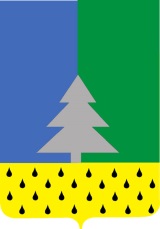 Советский район Ханты-Мансийский автономный округ – ЮграАдминистрация сельского поселения Алябьевский «13» мая  2021  г.                                                                                       №  77О внесении изменений в  постановление администрации сельского поселения Алябьевский от 15.01.2016 № 11 «Об утверждении административного регламента предоставления муниципальной услуги  «Предоставление земельных участков сельскохозяйственного назначения, находящихся в  муниципальной собственности, или государственная  собственность на которые не  разграничена крестьянским (фермерским) хозяйствам для осуществления их деятельности»В соответствии с Федеральными законами  от   06.10.2003 г. № 131-ФЗ «Об общих принципах организации  местного самоуправления в Российской Федерации», от 27.07.2010 г. № 210-ФЗ «Об организации предоставления государственных и муниципальных услуг», Уставом сельского поселения Алябьевский:Внести в приложение к постановлению администрации сельского поселения Алябьевский от 15.01.2016 № 11 «Об утверждении административного регламента предоставления муниципальной услуги  «Предоставление земельных участков сельскохозяйственного назначения, находящихся в  муниципальной собственности, или государственная  собственность на которые не  разграничена крестьянским (фермерским) хозяйствам для осуществления их деятельности» следующие  изменения:  Дополнить пункт 2.8. раздела 2 подпунктом 2.8.4. следующего содержания:             «2.8.4. Предоставления на бумажном носителе документов и информации, электронные образы которых ранее были заверены в соответствии с  пунктом 7.2 части 1 статьи 16  Федерального закона № 210-ФЗ, за исключением случаев, если нанесение отметок на такие документы либо их изъятие является необходимым условием предоставления муниципальной услуги, и иных случаев, установленных федеральными законами.». Абзац первый пункта 3.3.10. раздела 3 изложить в новой редакции:              «3.3.10. Межведомственный запрос о представлении документов и (или) информации, указанных в пункте 2.8.2 настоящего административного регламента, для предоставления муниципальной услуги с использованием межведомственного информационного взаимодействия должен содержать предусмотренный законодательством Российской Федерации идентификатор сведений о физическом лице (при наличии), если документы и информация запрашиваются в отношении физического лица, а также указание на базовый государственный информационный ресурс, в целях ведения которого запрашиваются документы и информация, или в случае, если такие документы и информация не были представлены заявителем, следующие сведения, если дополнительные сведения не установлены законодательным актом Российской Федерации:». Опубликовать настоящее постановление в периодическом издании органов местного самоуправления в бюллетене «Алябьевский вестник» и разместить на официальном сайте администрации сельского поселения Алябьевский в сети Интернет. Настоящее постановление вступает в силу со дня его официального опубликования. Глава сельского поселения Алябьевский                                                          Ю.А. Кочурова      ПОСТАНОВЛЕНИЕ